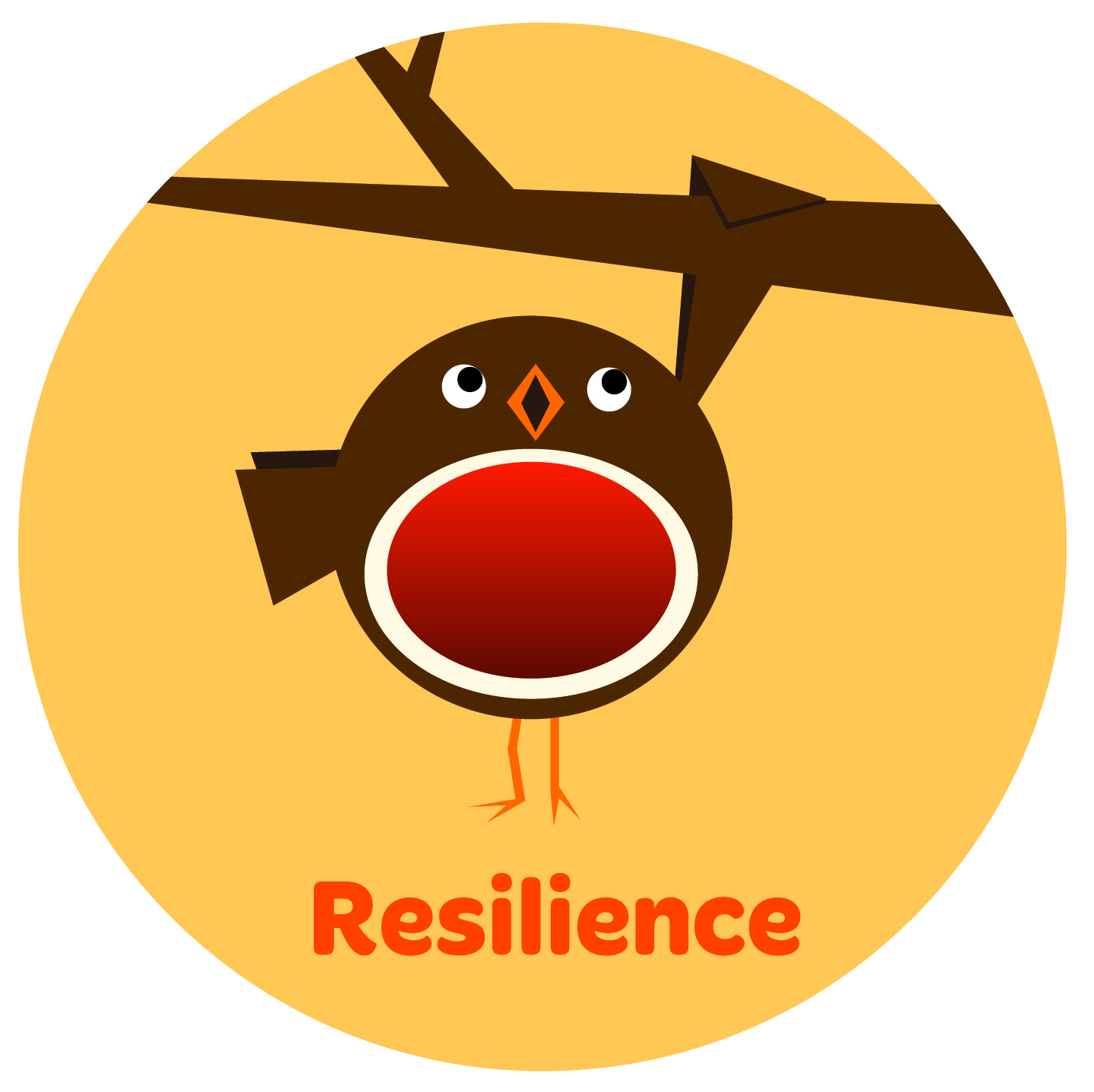 Links - key school values:Links - key school values:ReflectionReflectionReflectionReflectionReflectionReflectionReflectionAssociated values:Associated values:Courage, happiness, hope, love, patience, tolerance, unityCourage, happiness, hope, love, patience, tolerance, unityCourage, happiness, hope, love, patience, tolerance, unityCourage, happiness, hope, love, patience, tolerance, unityCourage, happiness, hope, love, patience, tolerance, unityCourage, happiness, hope, love, patience, tolerance, unityCourage, happiness, hope, love, patience, tolerance, unitySMSC criteria:SMSC criteria:1,2,4,51,2,4,51,2,4,51,2,4,51,2,4,51,2,4,51,2,4,5Cross-curricular linksCross-curricular linksArt, DTArt, DTArt, DTArt, DTArt, DTArt, DTArt, DTReception Reception Year 1Year 1Year 2Year 2WEEKASSEMBLYSource materials:1.The Little Book of Values2.Developing Spirituality3. Fables4.Story books5.SEAL assembly materialsTHEMETHE QUESTIONS CHILDREN ASK!SUGGESTED CLASSROOM TOPICS AND ACTIVITIESOUTCOMESTHE QUESTIONS CHILDREN ASK!SUGGESTED CLASSROOM TOPICS AND ACTIVITIESOUTCOMESTHE QUESTIONS CHILDREN ASK!SUGGESTED CLASSROOM TOPICS AND ACTIVITIESOUTCOMES1Welcome Assembly - A new beginning to the year - Welcoming new members of the community and embedding the ethos of the school in our day to day relationships and practiceReview past and future year: Where have we been and what have we done?How have we changed and grown?Where are we going?What are our hopes and dreams for the forthcoming year?What does our school expect from us?What are the values of the school?How do we live these values together?Myself and my Community - WelcomeFocus – MyselfWho am IName songs and activities/circle games for developing group identity and community – SEAL page 22/23Myself – draw myself (using a mirror - think about colour of hair/eyes)Write my name.Use of circle timeDescribe myself (group discussions). Identify differences & similarities in others Who are my special people? My family – talk about family photo/special book/special personFurther getting to know each other ideas – SEAL page 25Use a descriptive language about ourselvesDevelop name and letter recognitionListen to othersExperience a sense of belongingFocus – Getting to know one anotherActivity 1 – pair work trust activityPairs that know each other’s nameChild sits or knees behind the other and puts their hands on the shoulders of the child in front and rocks then backwards and forwards gently – discuss feelings repeat changing placesActivity 2 – same pairsFind out about each other – get to know them, question prompts may be needed.  Bring group together each person introduces their partner to the rest of the group using the information from the previous discussion.  Include personal likes and dislikesExtension work or alternative – book about themselves.You may give writing framework sheet and bring together as class bookFurther suggestions for activities page 11 SEAL self awarenessHave mutual respect for each otherSupport and trust each otherDemonstrate communication skills especially listening and taking turns.Focus – Building communityReference SEAL page 17Assembly story and extension to be readPrompt questionsWhat is going wrong?Do you hear these things in the playground?Do you ever say things like that?When? What is happening?Discuss how they need to work together to make the classroom a safe place to learn and playList ways in which they can do this;RulesSchool councilLearning about each other in circle time etcKnow they belong to a communityFell safe within their class and know how to make it a safe and fair place for othersDuring this first week staff will need to look at schools rules, behaviour policy etc and revisit this in respect to the expectations of the school – refer to behaviour for learning.  Class charters may be developed with the class/code of conduct – please refer to school policyExample;be kind to each othertake turns to talklisten to the person who is talkingkeep still when listeningput up your hand to speakdo not shouthelp one anotherDiscuss rewards and sanctions according to school policyAlso refer to SEAL sections for your year group where applicable – New Beginning – focus on rules and chartersClass Charter - Link to rights and responsibilitiesCheck you have covered the followingthe right to be treated fairlythe right to respectthe right to learnthe right to enjoy coming to school and enjoy learningReference SEAL – New BeginningsDuring this first week staff will need to look at schools rules, behaviour policy etc and revisit this in respect to the expectations of the school – refer to behaviour for learning.  Class charters may be developed with the class/code of conduct – please refer to school policyExample;be kind to each othertake turns to talklisten to the person who is talkingkeep still when listeningput up your hand to speakdo not shouthelp one anotherDiscuss rewards and sanctions according to school policyAlso refer to SEAL sections for your year group where applicable – New Beginning – focus on rules and chartersClass Charter - Link to rights and responsibilitiesCheck you have covered the followingthe right to be treated fairlythe right to respectthe right to learnthe right to enjoy coming to school and enjoy learningReference SEAL – New BeginningsDuring this first week staff will need to look at schools rules, behaviour policy etc and revisit this in respect to the expectations of the school – refer to behaviour for learning.  Class charters may be developed with the class/code of conduct – please refer to school policyExample;be kind to each othertake turns to talklisten to the person who is talkingkeep still when listeningput up your hand to speakdo not shouthelp one anotherDiscuss rewards and sanctions according to school policyAlso refer to SEAL sections for your year group where applicable – New Beginning – focus on rules and chartersClass Charter - Link to rights and responsibilitiesCheck you have covered the followingthe right to be treated fairlythe right to respectthe right to learnthe right to enjoy coming to school and enjoy learningReference SEAL – New BeginningsDuring this first week staff will need to look at schools rules, behaviour policy etc and revisit this in respect to the expectations of the school – refer to behaviour for learning.  Class charters may be developed with the class/code of conduct – please refer to school policyExample;be kind to each othertake turns to talklisten to the person who is talkingkeep still when listeningput up your hand to speakdo not shouthelp one anotherDiscuss rewards and sanctions according to school policyAlso refer to SEAL sections for your year group where applicable – New Beginning – focus on rules and chartersClass Charter - Link to rights and responsibilitiesCheck you have covered the followingthe right to be treated fairlythe right to respectthe right to learnthe right to enjoy coming to school and enjoy learningReference SEAL – New BeginningsDuring this first week staff will need to look at schools rules, behaviour policy etc and revisit this in respect to the expectations of the school – refer to behaviour for learning.  Class charters may be developed with the class/code of conduct – please refer to school policyExample;be kind to each othertake turns to talklisten to the person who is talkingkeep still when listeningput up your hand to speakdo not shouthelp one anotherDiscuss rewards and sanctions according to school policyAlso refer to SEAL sections for your year group where applicable – New Beginning – focus on rules and chartersClass Charter - Link to rights and responsibilitiesCheck you have covered the followingthe right to be treated fairlythe right to respectthe right to learnthe right to enjoy coming to school and enjoy learningReference SEAL – New BeginningsDuring this first week staff will need to look at schools rules, behaviour policy etc and revisit this in respect to the expectations of the school – refer to behaviour for learning.  Class charters may be developed with the class/code of conduct – please refer to school policyExample;be kind to each othertake turns to talklisten to the person who is talkingkeep still when listeningput up your hand to speakdo not shouthelp one anotherDiscuss rewards and sanctions according to school policyAlso refer to SEAL sections for your year group where applicable – New Beginning – focus on rules and chartersClass Charter - Link to rights and responsibilitiesCheck you have covered the followingthe right to be treated fairlythe right to respectthe right to learnthe right to enjoy coming to school and enjoy learningReference SEAL – New BeginningsDuring this first week staff will need to look at schools rules, behaviour policy etc and revisit this in respect to the expectations of the school – refer to behaviour for learning.  Class charters may be developed with the class/code of conduct – please refer to school policyExample;be kind to each othertake turns to talklisten to the person who is talkingkeep still when listeningput up your hand to speakdo not shouthelp one anotherDiscuss rewards and sanctions according to school policyAlso refer to SEAL sections for your year group where applicable – New Beginning – focus on rules and chartersClass Charter - Link to rights and responsibilitiesCheck you have covered the followingthe right to be treated fairlythe right to respectthe right to learnthe right to enjoy coming to school and enjoy learningReference SEAL – New BeginningsDuring this first week staff will need to look at schools rules, behaviour policy etc and revisit this in respect to the expectations of the school – refer to behaviour for learning.  Class charters may be developed with the class/code of conduct – please refer to school policyExample;be kind to each othertake turns to talklisten to the person who is talkingkeep still when listeningput up your hand to speakdo not shouthelp one anotherDiscuss rewards and sanctions according to school policyAlso refer to SEAL sections for your year group where applicable – New Beginning – focus on rules and chartersClass Charter - Link to rights and responsibilitiesCheck you have covered the followingthe right to be treated fairlythe right to respectthe right to learnthe right to enjoy coming to school and enjoy learningReference SEAL – New Beginnings2Introduction to value – ResilienceWhat is resilience?What other values can we think of that are associated with this value?Why do we need to be resilient?How does resilience help us cope when we:Feel anxious or fearful?Feel angry or are experiencing conflicts?Experience loss/griefThe cultivation of positive emotions is one way people use emotions intelligently*Link to positive behaviour for learningPositive EmotionsSelf esteem as a positive state of mind is importantResilient people experience more positive emotions in the face of adversity compared to those who are less resilient and can bounce back to pre-crisis level.On average we need at least three positive emotions to lift us from one negative emotionFocus – Who am I?Feeling good about meStarter - What makes me happy?What do I like?Who is special to me? I am special – book/display/photographsMy special day (birthday, name days) Celebrate achievementsFurther opportunities for self awareness – SEAL page 27 – what makes you specialShare positive views of self with othersTo express personal preferencesDevelop a sense of being uniqueRecognising similarities and differences in each otherFocus – If you are happy and you know it, clap your handsSing song – if you are happy and you know it...By choosing appropriate ending to the range of feelings you can demonstrate strategies for coping with emotions/feelingsName as many types of feelings as possible – positive and negative – mime feelings Consider how body language shows how you feelSelection of feelings cards - discuss situations in which they occur (including family loss and change).  Use of cards in feelings bag – select card and complete sentence ‘i feel .... when ....’ Express feelings and deal with them positivelyDevelop a vocabulary for expressing emotionsExpress feelings and deal with them positivelyRecognise and name different emotions and their causesFocus – Our caring classDiscuss how we can care for each other and the importance of this valueChildren move around classroom to music when music stops shake hands with the nearest person and say hello.  Discuss how this feels.Discuss body language.Ask children how it feels to be asked to play, or someone is kind to themList ways they can help each other in and out of the classroom – use helping hands tree – leaves on tree with suggestions or hand outline with suggestions made into class displayAsk children to try to help someone this week and look out for the good caring deeds of others in the class throughout the week and discuss towards the end of the weekDiscuss list of special words that show we are caring – responsible, respect, kind, fair, turns, truth, sorry, share etc.Care for each otherDemonstrate sensitivity to each other’s feelings3Losing something/someone special.Discuss the different types of loss that we can experienceLoss of a petDeath of a grandparentLoss of friends Losing a favourite/special object that has meaningUse of story to discuss loss – e.g. loss of petLoss, grief and sadness.Grief – may be demonstrated through altered behaviour e.g. withdrawn, bed-wetting, and lack of concentration, bullying, aggression.  Older children may experience shock, confusion, anger and guilt.Focus – FeelingsThis lesson will explore feelings so that children can name and recognise them in themselves and others.  Children may be experiencing a sense of loss, sadness through the change in their circumstances moving from home/nursery to receptionWhat makes us happy and sad?Feelings games - use of feelings faces to name emotions/feelings and recognize them, model feelings through facial expressions – do we always know how people feel? SEAL page 22Understanding my feelings – pictures of different feelings, story from SEAL pack ‘The new boy’ – SEAL page 29Recognise different feelings and what might cause themCope with feelings in a positive wayKnow what is appropriate behavior when we have feelings to not hurt othersFocus – Focus on feelingsReference SEAL page 9/10Four hoops on floor labelled – happy, sad, scared, excludedDiscuss range of other words that we use for each of these four key words to extend vocabulary - -discuss if the feelings are uncomfortable or uncomfortable do not use the words good or badUse of persona doll visiting the class – children to decide how doll feels when visiting/coming into the classroom – see script page 10 SEALRecognise feelings of sadness in other peopleKnow how to support others to make them feel betterFocus – GoodbyePoints to bring out;People grow old and dieDeath can bring feelings of sadnessAll families experience death at one timeRead Angela’s storySee additional sheet for story at bottom of this gridQuestions to ask;Did Angela enjoy visiting her Grandmother?Why did Angela and her mum visit?Why did Angela’s Grandmother go to hospital?Do you think she was very ll?Why did Angela’s Grandmother die?Why was Angela’s mother crying?Is it wrong to cry when we are sad?When we hear sad news what do we sometimes do?Has anyone got a story like Angela’s?N.B. If you think that this may be too sensitive for the class then you could adapt the lesson and story to talk about the death of a pet – this is still a major vent in a child’s lifeKnow that we all die eventuallyUnderstand that death is natural and nothing to be afraid ofRecognise and cope with emotions associated with deathHow do children learn about death?How do they understand death?Under 5’s:Children have little abstract sense of time or distance, so final and forever mean nothingDead means less aliveDeath is a sleep or journeyDeath and life are  interchangeableUnder 5’s:Children have little abstract sense of time or distance, so final and forever mean nothingDead means less aliveDeath is a sleep or journeyDeath and life are  interchangeableFrom 5-8 years:Death is a frightening personDeath is finalDeath is often seen as the end result of violence and aggressionThere’s an intense interest in the rituals surrounding deathFrom 5-8 years:Death is a frightening personDeath is finalDeath is often seen as the end result of violence and aggressionThere’s an intense interest in the rituals surrounding deathFrom 5-8 years:Death is a frightening personDeath is finalDeath is often seen as the end result of violence and aggressionThere’s an intense interest in the rituals surrounding deathFrom 5-8 years:Death is a frightening personDeath is finalDeath is often seen as the end result of violence and aggressionThere’s an intense interest in the rituals surrounding death4Standing in the shoes of others – seeing things from the view point of othersCalming down before resolving conflictListening skillsSeeing things from the view point of othersThinking clearly about issuesUsing assertiveness skillsKnowing how to make up*Link to higher order thinking skills, communities of enquiry, P4C.When we are angry the part of the brain responsible for higher order thinking will not function effectively.Anger and ConflictAnger – occurs during times of stress and unrealistic expectationsChildren need to learn how to manage anger so that it can become a positive emotion.Conflict – impacts on EHWB. Anger is always present during conflict; other emotions present may include resentment, hurt, fear, guilt, regret.Part 1Focus – Managing my feelings Revisit story from previous lesson. Discuss how we cope with uncomfortable feelings – e.g. deep breathing, children may practice thisDisplay work – ‘When I have uncomfortable feelings, I can…….’ –use photographs of children demonstrating strategies - SEAL page 31Part 2Focus – Understanding the feelings of othersUse of persona dolls if available or use of puppetIf using persona dolls create persona for doll – ensure details are recorded in log book so that details can be built on and key information is remembered – the children will remember key information the log book helps the teacher to remind them of e.g. brothers and sisters names of the doll etc.Discuss possible uncomfortable feelings/situations that the puppet/doll may feel and ask children for strategies to combat uncomfortable feelingsSeal page 33 may be used hereKnow how to calm themselves when they feel scared or upsetRecognise that others have feelingsMake others feel welcomeFocus –Recognising and dealing with feelings/emotionsDiscuss how body language sends out messages about how we feel – posture and behaviour.  Talk about how we show we are angry.Discuss situations that make people feel angry – use distancing techniques do not use personal examplesDiscuss strategies for dealing with negative emotionsUse traffic light strategy, ‘stop’ think, decide, do’ to explore how to handle RED – STOP AND THINK – How are you feelingAMBER – DECIDE – Why are you feeling like this?GREEN – DO – What is the best way to stop you feeling like this?Recognise and name different feelingsDeal with negative feelings in a positive wayManage negative feelings through the use of appropriate strategiesFocus – When I feel bad tempered!Use of literature e.g. ‘The Bad tempered Ladybird’ by Eric Carlise or similar story(The bad tempered Ladybird picks fights with every small animal it meets, but soon learns the importance of friends.)Children develop story board about when they felt bad-tempered.  Ask them to develop a positive endingDraw characters from the story and place on sticks and ask children to re-tell the storyAsk children to develop character names for their own story e.g. happy hippo, surprised spider etc.Further suggestions for activities SEAL page 20 – calming down and SEAL page21 – what if there is a problem?Develop positive thinking strategies to cope with situations5‘Don’t worry about a thing, because everything is going to be alright’ (Bob Marley – Three little birds)*Link to higher order thinking skills, communities of enquiry, P4C.When we are anxious or fearful the part of the brain responsible for higher order thinking will not function effectively.Use of story to discuss worries e.g. ‘A Huge Bag of Worries’Fear and AnxietyDysfunctional emotionsFear – a response to a person’s perception of danger. With fear you can identify the source of your emotion.Anxiety - associated with worry of future events or events beyond personal control.  With anxiety the source of the emotion is unidentifiable. Those who suffer from low self-esteem experience fear and anxiety and lack self-confidenceFocus – Who do I go to for help? – People who help us.The school communityExplore key people in the school that are there to help themDiscuss roles and responsibilities of key personnel in the school – use of pictures e.g. teachers, head, playground assistants, cook, caretaker etcThe local communityExplore role sand responsibilities of key people in the community who help us e.g. police, patrol crossing, nurse, lifeguards etcPhotographic display can be developedConsider;What should I do when...?Use of role play etcYou may wish to use the persona doll to look at situations where people need help and supportKnow who they can o to in the school community when they need helpKnow some of the roles of people in the community who can help themFocus – Calming downDiscuss how we feel inside when we are upset and what we doTalk about calming music and pictures that can sometimes helpDiscuss ways that they cope with these feelings – record ideas – discuss how different ways suit different peopleReference calming down sheet from SEAL whole school resource.Ideas pooled to make class posterYou may wish to use relaxing music and take pupils through guided walk in a quiet roomKnow how to calm themselves down when they feel anxious or fearfulFocus – Exploring feelingsUse photo cards of feelings – happy, sad, frightened, excitedUse of emotional barometer for each of the emotions in relation to a range of situations that pupils are given – develop a range of scenarios to use – little, quite a lot, a lot, too muchDiscuss how people view things differently and what may be frightening for one person may not be for another.Discuss how pupils could support one another when peers feel negative emotions in the range of scenarios givenScenarios/feelings may include;New child comes in and no-one says helloThe child does not know where to put their coat or who to askA girl asks the child to be her partnerAll the children line up and the new child does not know whyThe new child tidies up the books and the teacher says ‘well done’ and gives them a stickerRecognise when people are feeling scared and how to make them feel betterCelebrating Achievement:During the half term use the schools rewards/celebrating achievements system to acknowledge individuals who demonstrate the following:Making someone feel welcomeDoing something brave – overcoming feelings of fearfulnessSolving a problem/remembering to use the problem-solving processCalming down/helping someone to calm downCelebrating Achievement:During the half term use the schools rewards/celebrating achievements system to acknowledge individuals who demonstrate the following:Making someone feel welcomeDoing something brave – overcoming feelings of fearfulnessSolving a problem/remembering to use the problem-solving processCalming down/helping someone to calm downCelebrating Achievement:During the half term use the schools rewards/celebrating achievements system to acknowledge individuals who demonstrate the following:Making someone feel welcomeDoing something brave – overcoming feelings of fearfulnessSolving a problem/remembering to use the problem-solving processCalming down/helping someone to calm downCelebrating Achievement:During the half term use the schools rewards/celebrating achievements system to acknowledge individuals who demonstrate the following:Making someone feel welcomeDoing something brave – overcoming feelings of fearfulnessSolving a problem/remembering to use the problem-solving processCalming down/helping someone to calm downCelebrating Achievement:During the half term use the schools rewards/celebrating achievements system to acknowledge individuals who demonstrate the following:Making someone feel welcomeDoing something brave – overcoming feelings of fearfulnessSolving a problem/remembering to use the problem-solving processCalming down/helping someone to calm downCelebrating Achievement:During the half term use the schools rewards/celebrating achievements system to acknowledge individuals who demonstrate the following:Making someone feel welcomeDoing something brave – overcoming feelings of fearfulnessSolving a problem/remembering to use the problem-solving processCalming down/helping someone to calm downCelebrating Achievement:During the half term use the schools rewards/celebrating achievements system to acknowledge individuals who demonstrate the following:Making someone feel welcomeDoing something brave – overcoming feelings of fearfulnessSolving a problem/remembering to use the problem-solving processCalming down/helping someone to calm downCelebrating Achievement:During the half term use the schools rewards/celebrating achievements system to acknowledge individuals who demonstrate the following:Making someone feel welcomeDoing something brave – overcoming feelings of fearfulnessSolving a problem/remembering to use the problem-solving processCalming down/helping someone to calm downCelebrating Achievement:During the half term use the schools rewards/celebrating achievements system to acknowledge individuals who demonstrate the following:Making someone feel welcomeDoing something brave – overcoming feelings of fearfulnessSolving a problem/remembering to use the problem-solving processCalming down/helping someone to calm downAngela’s StoryWe used to visit Grandma every weekendShe was very old and liked to sit in a chair by the fire.  I liked talking to her.She was always interested in what I said, and always laughed a lotThen one weekend we didn’t visit Grandma.  When I asked Mum ’Why’ Mum told me that Grandma was ill in hospital.  I wanted to go and see her there, but Mum said, ‘No, she’s too ill’A few days later I cam home from school and Mum was crying.  She seemed very sad.  I asked her what was the matter, and she told me that my Grandma was dead.I felt sort of sad, but I couldn’t think of anything to say.  Then Mum gave me my tea, and then I watched the telly.Links - key school values:Links - key school values:ReflectionReflectionReflectionReflectionReflectionAssociated values:Associated values:Courage, happiness, hope, love, patience, tolerance, unityCourage, happiness, hope, love, patience, tolerance, unityCourage, happiness, hope, love, patience, tolerance, unityCourage, happiness, hope, love, patience, tolerance, unityCourage, happiness, hope, love, patience, tolerance, unitySMSC criteria:SMSC criteria:1,2,4,51,2,4,51,2,4,51,2,4,51,2,4,5Cross-curricular linksCross-curricular linksArt, DTArt, DTArt, DTArt, DTArt, DTYear 3Year 3Year 4Year 4WEEKASSEMBLYSource materials:1.The Little Book of Values2.Developing Spirituality3. Fables4.Story books5.SEAL assembly materialsTHEMETHE QUESTIONS CHILDREN ASK!SUGGESTED CLASSROOM TOPICS AND ACTIVITIESOUTCOMESTHE QUESTIONS CHILDREN ASK!SUGGESTED CLASSROOM TOPICS AND ACTIVITIESOUTCOMES1Welcome Assembly - A new beginning to the year - Welcoming new members of the community and embedding the ethos of the school in our day to day relationships and practiceReview past and future year: Where have we been and what have we done?How have we changed and grown?Where are we going?What are our hopes and dreams for the forthcoming year?What does our school expect from us?What are the values of the school?How do we live these values together?Myself and my Community - WelcomeFocus – Be proud of yourself – My gifts and talentsIntro – M people – What have you done today to make you feel proudExplain that everyone has something to be proud of and it is important to feel good about themselvesAsk pupils to list four things that make them feel proud.Pupils share proud achievements with the class through circle time approach – pupils select one.Gifts and talentsPrompts:What are the gifts and talents of the people in your class?How will you find out what your gifts and talents are?How do you find out about the gifts and talents of othersTalent tree display using leaves with pupils’ names on could be developed.Alternative idea page 18 SEAL year 3 – Gifts and talents challengeCould also use the extended assembly story detailed SEAL page 6Know what makes them feel good about themselvesFocus – Joining groupsFavourites wheel – page32/21 SEAL.  Complete and then find someone with the same favourite ’answer’.Complete rounds activity page 21 SEALJoining a new group Ask for examples of when pupils have joined a new group and how this felt – feeling wordsTalk about the need to feel welcomed and establishing a sense of belongingDiscuss strategies that helped them through these timesRole play new situations that pupils may find themselves in, behaviours that may be demonstrated and positive ways to address anxieties and fears they may haveExtend work to discuss groups that pupils belong to outside of school and leisure activities in which they are engaged –pair work, talking partnersRecognise and respect the likes of othersBuild confidence and self esteemUnderstand the value of leisure interestsDuring this first week staff will need to look at schools rules, behaviour policy etc and revisit this in respect to the expectations of the school – refer to behaviour for learning.  Class charters may be developed with the class/code of conduct – please refer to school policyExample;be kind to each othertake turns to talklisten to the person who is talkingkeep still when listeningput up your hand to speakdo not shouthelp one anotherDiscuss rewards and sanctions according to school policyAlso refer to SEAL sections for your year group where applicable – New Beginning – focus on rules and chartersClass Charter - Link to rights and responsibilitiesCheck you have covered the followingthe right to be treated fairlythe right to respectthe right to learnthe right to enjoy coming to school and enjoy learningReference SEAL – New BeginningsDuring this first week staff will need to look at schools rules, behaviour policy etc and revisit this in respect to the expectations of the school – refer to behaviour for learning.  Class charters may be developed with the class/code of conduct – please refer to school policyExample;be kind to each othertake turns to talklisten to the person who is talkingkeep still when listeningput up your hand to speakdo not shouthelp one anotherDiscuss rewards and sanctions according to school policyAlso refer to SEAL sections for your year group where applicable – New Beginning – focus on rules and chartersClass Charter - Link to rights and responsibilitiesCheck you have covered the followingthe right to be treated fairlythe right to respectthe right to learnthe right to enjoy coming to school and enjoy learningReference SEAL – New BeginningsDuring this first week staff will need to look at schools rules, behaviour policy etc and revisit this in respect to the expectations of the school – refer to behaviour for learning.  Class charters may be developed with the class/code of conduct – please refer to school policyExample;be kind to each othertake turns to talklisten to the person who is talkingkeep still when listeningput up your hand to speakdo not shouthelp one anotherDiscuss rewards and sanctions according to school policyAlso refer to SEAL sections for your year group where applicable – New Beginning – focus on rules and chartersClass Charter - Link to rights and responsibilitiesCheck you have covered the followingthe right to be treated fairlythe right to respectthe right to learnthe right to enjoy coming to school and enjoy learningReference SEAL – New BeginningsDuring this first week staff will need to look at schools rules, behaviour policy etc and revisit this in respect to the expectations of the school – refer to behaviour for learning.  Class charters may be developed with the class/code of conduct – please refer to school policyExample;be kind to each othertake turns to talklisten to the person who is talkingkeep still when listeningput up your hand to speakdo not shouthelp one anotherDiscuss rewards and sanctions according to school policyAlso refer to SEAL sections for your year group where applicable – New Beginning – focus on rules and chartersClass Charter - Link to rights and responsibilitiesCheck you have covered the followingthe right to be treated fairlythe right to respectthe right to learnthe right to enjoy coming to school and enjoy learningReference SEAL – New BeginningsDuring this first week staff will need to look at schools rules, behaviour policy etc and revisit this in respect to the expectations of the school – refer to behaviour for learning.  Class charters may be developed with the class/code of conduct – please refer to school policyExample;be kind to each othertake turns to talklisten to the person who is talkingkeep still when listeningput up your hand to speakdo not shouthelp one anotherDiscuss rewards and sanctions according to school policyAlso refer to SEAL sections for your year group where applicable – New Beginning – focus on rules and chartersClass Charter - Link to rights and responsibilitiesCheck you have covered the followingthe right to be treated fairlythe right to respectthe right to learnthe right to enjoy coming to school and enjoy learningReference SEAL – New BeginningsDuring this first week staff will need to look at schools rules, behaviour policy etc and revisit this in respect to the expectations of the school – refer to behaviour for learning.  Class charters may be developed with the class/code of conduct – please refer to school policyExample;be kind to each othertake turns to talklisten to the person who is talkingkeep still when listeningput up your hand to speakdo not shouthelp one anotherDiscuss rewards and sanctions according to school policyAlso refer to SEAL sections for your year group where applicable – New Beginning – focus on rules and chartersClass Charter - Link to rights and responsibilitiesCheck you have covered the followingthe right to be treated fairlythe right to respectthe right to learnthe right to enjoy coming to school and enjoy learningReference SEAL – New Beginnings2Introduction to value – ResilienceWhat is resilience?What other values can we think of that are associated with this value?Why do we need to be resilient?How does resilience help us cope when we:Feel anxious or fearful?Feel angry or are experiencing conflicts?Experience loss/griefThe cultivation of positive emotions is one way people use emotions intelligently*Link to positive behaviour for learningPositive EmotionsSelf esteem as a positive state of mind is importantResilient people experience more positive emotions in the face of adversity compared to those who are less resilient and can bounce back to pre-crisis level.On average we need at least three positive emotions to lift us from one negative emotionFocus – Find a feeling, express a feelingPart A – find a feelingBrainstorm list of feelings – divide into positive and negative listsAsk for examples of when the feelings may be expressed/felt – situation etc.Provide range of photographs and ask pupils to name feeling that they consider is being expressed and reasons why that feelings is being experienced in context of the picture presented e.g.Someone wearing a birthday badgeAdult and child talking together on sofaGirl being left out of a groupEmotions may include for example angry, frightened, disgusted, cool, happy, miserable, surprised, fed up, excited, great, cheerful, lonely, depressedDiscuss how they would deal with the situation/feeling e.g. help from others, self assertiveness etc.Part 2 – Bring me sunshineProvide e.g. worksheet with thought bubbles around head and shoulders picture of someoneAsk children to complete sentence.  I feel....... when ......Feelings may include, peaceful, happy, jealous, angry, excited, sorry, loved, lonely etc.  Divide feelings into positive and negative feelings. Discuss ways of dealing with negative feelings –try out strategies, use of role play etc.Recognise the contexts in which a range of feelings occurKnow what makes them happy and sadConsolidate their understanding of positive and negative feelingsDevelop strategies for dealings with negative feelingsFocus – Leisure time – What I like doingIntro – guess the activity – photo’s of equipment liked to activities/hobbiesDiscuss how interests and activities are good for usPair work – share details of interests and activitiesDiscuss how interests and activities:Develop our talentsHelp us to enjoy ourselvesHelp us to mix with other peopleBe responsibleTake pride in what we doEtc. – listDiscuss the range of extracurricular activities available in school and the local community.Alternative activity ask pupils to prepare presentation about their interests – can be completed in groups to manage timeExtension – invite members of groups e.g. scouts etc into school to talk to children about opportunities in the communityDevelop social skillsKnow the value of leisure interests for enjoyment, develop talents etc.3Losing something/someone special.Discuss the different types of loss that we can experienceLoss of a petDeath of a grandparentLoss of friends Losing a favourite/special object that has meaningUse of story to discuss loss – e.g. loss of petLoss, grief and sadness.Grief – may be demonstrated through altered behaviour e.g. withdrawn, bed-wetting, and lack of concentration, bullying, aggression.  Older children may experience shock, confusion, anger and guilt.Focus – What makes us feel upset?How can we help others who feel miserable?Use suitable photographs – ask class why characters shown may be feeling sad.  At the end of the discussion suggest that one of the characters may be sad because their pet has died. And ask children to  brainstorm words that express feelings that the character may have – list wordsAsk children to talk about their own experiences of times when they have been sad and how they felt.  Some children may wish to talk about the death of a pet.Talk about other examples of loss e.g. the sense of loss when someone moves house and may lose contact with past friendsEnsure that children can deal with this issue and be sensitive to individual circumstancesDiscuss how it is natural to cry at such timesSentence stems:Times I have felt upset and very sad....One time I felt very upset and sad was .....Helping someone who is feeling miserableAsk pupils to think about what we can do to help someone who is feeling miserable because they have suffered a loss of some kindConsider a number of scenarios  and ask pupils to respond how they would helpSuggestions;You arrive at school one morning to find your friend in tears.  He tells you that his dog was knocked over by a car and died last nightTracy hasn’t been coming out to play as much as usual and has been going off on her own at playtime.  You find out that her mum and dad have decided to get a divorce and that her dad has moved outYour teacher tells you that Clare, a girl in your class, is absent.  She explains that Clare’s Grandmother has diedA new boy, Steven, has joined your class, but he hardly speaks to anybody.  Your mum tells you that she has been speaking to his mum and that he is very unhappy he’s missing all his old friends from his previous schoolYour mum is moody and keeps snapping at you and your brothers.  A few days ago she got a letter telling her that the aunt who brought her up in New Zealand had just diedUnderstand the feelings associated with lossTalk about feelings to othersKnow how they can support others when they feel upsetFocus – Separation and divorceAsk children to think about all the changes that have taken place in their families during their lives –births, deaths, marriages, separations, divorceExplain that change in families often involves strong feelings e.g. new member of the family, new baby, step brothers and sisters, step father or mother or absence of one parent, being with one parent and visiting the other.Read story or poem about separation, divorce.Ask class to share their feelings about the piece and then go on to discuss how life changes for children whose parents separate or divorce and how children feel in those situationsConsider how feelings of sadness can be addressed to make the situation develop positively e.g. visiting parents who have left the family home etc.Understand feelings associated with lossTalk about feelings to othersHow do children learn about death?How do they understand death?From 5-8 years:Death is a frightening personDeath is finalDeath is often seen as the nd result of violence and aggressionThere’s an intense interest in the rituals surrounding deathFrom 5-8 years:Death is a frightening personDeath is finalDeath is often seen as the nd result of violence and aggressionThere’s an intense interest in the rituals surrounding deathFrom 9 years onwards:Death is the perceptible end og bodily lifeDead is deadDeath is inevitable, final and universalFrom 9 years onwards:Death is the perceptible end og bodily lifeDead is deadDeath is inevitable, final and universal4Standing in the shoes of others – seeing things from the view point of othersCalming down before resolving conflictListening skillsSeeing things from the view point of othersThinking clearly about issuesUsing assertiveness skillsKnowing how to make up*Link to higher order thinking skills, communities of enquiry, P4C.When we are angry the part of the brain responsible for higher order thinking will not function effectively.Anger and ConflictAnger – occurs during times of stress and unrealistic expectationsChildren need to learn how to manage anger so that it can become a positive emotion.Conflict – impacts on EHWB. Anger is always present during conflict; other emotions present may include resentment, hurt, fear, guilt, regret.Focus – What makes you angry?How do we deal with anger?Explain that everyone gets angry at times and it is important to understand what makes you angry and why and how to deal with this feelingsPossible list of reasons;I get angry when:I’m not allowed to do what I want to doI don’t winI’m jealousSomeone lets me downI can’t have something that I wantI am told offI am tired and hungrySomeone spoils the gameDiscuss:What makes you angry?Talk about times when pupils have been angryHow do they show anger?How do we sometimes behave when we are angry?Dealing with angerReview number of situations when pupils may get angry.Discuss the behaviours – three ways we can react:Taking it out on othersTry to understand our angerSulk and bottle up angerDevelop do and don’t list see exampleDo:Stop and think before you say or do anythingGo off on your own and work out why you are so angryListen to whoever made you angry – try to understand their point of viewDon’tStart shoutingKick or punch anybodySlam doors or break thingsRefuse to listen to what others have to sayGo into a sulk and bottle up angerKnow what makes them angryExpress feelings associated with angerDeal with and manage angerFocus – Handling and resolving  conflictDefine conflict – a challenge to the way a person thinks or behavesConflict can be positive or negative force in learningFocus on peaceful conflict resolution – working through a problem or conflict in a way that does not physically, emotionally or socially hurt anyonePupil to pupil conflict resolution protocolsBasic skillsCooling off when upsetSpeaking directly to each otherSpeaking assertively, honestly and kindlyListening carefully to othersProposing solutions and agreeing a solution to tryProcess to be taughtCooling offAggrieved party states the issue (skills – speaking assertively, honestly and kindly, speaking directly to the other party) focus on ‘I’ statements to explain feelingsSecond child listens and paraphrases what they have heard(skills – listening and paraphrasing, speaking directly to the other)Second child states their point of view (skills – speaking assertively, honesty and kindly, speaking directly to the other person)First child listens and paraphrases what they have heard (skills – listening and paraphrasing, speaking directly to the other)Process continues until both children have been fully heard Children reach a solution (skill- proposing solutions and agreeing solutions to try)Use range of scenarios to act out the process and groups feedback on process and feelingsDefine conflictKnow the process of peaceful conflict resolutionRespect and understand the feelings of othersCompromise 5Don’t worry about a thing, because everything is going to be alright’ (Bob Marley – Three little birds)*Link to higher order thinking skills, communities of enquiry, P4C.When we are anxious or fearful the part of the brain responsible for higher order thinking will not function effectively.Use of story to discuss worries e.g. ‘A Huge Bag of Worries’Fear and AnxietyDysfunctional emotionsFear – a response to a person’s perception of danger. With fear you can identify the source of your emotion.Anxiety - associated with worry of future events or events beyond personal control.  With anxiety the source of the emotion is unidentifiable. Those who suffer from low self-esteem experience fear and anxiety and lack self-confidenceFocus – Knowing what to doConsider the routines that have been established in the school and the class charterCheck pupils understand  expectations that the school has in relation to the following:Coming into and leaving the classroomWhat to do during registrationWhat to do if you are lateShowing you are ready for learning at the start of the lessonDistributing and collecting resourcesKnowing the acceptable levels of noiseMoving from one activity to the nextWhat to do when you are stuckAsking to leave the roomClearing upDiscuss any other routines that may need to be explained to a new pupilUnderstand expectations of behaviour for learning in schoolFocus – FearPrompt sheet -  The scream – Edvard MunchLook at image and interpret what it might meanQuestions:What is the emotion being displayed?How do you know?What do you think they fear?Who are the people on the left hand side?What are they doing in the picture?How does the picture make you feel?What do people do when they are afraid of something?What happens to their features? Their pulse? Their breathing? Their body temperature?Organise children into groupsAsk them to discuss what frightens them and whyUse examples to think through ways in which these fears can be dealt withTalk about their opinions and explain viewsRecognise fear as a response to a perception of danger recognising the source of the emotionCelebrating Achievement:During the half term use the schools rewards/celebrating achievements system to acknowledge individuals who demonstrate the following:Making someone feel welcomeDoing something brave – overcoming feelings of fearfulnessSolving a problem/remembering to use the problem-solving processCalming down/helping someone to calm downCelebrating Achievement:During the half term use the schools rewards/celebrating achievements system to acknowledge individuals who demonstrate the following:Making someone feel welcomeDoing something brave – overcoming feelings of fearfulnessSolving a problem/remembering to use the problem-solving processCalming down/helping someone to calm downCelebrating Achievement:During the half term use the schools rewards/celebrating achievements system to acknowledge individuals who demonstrate the following:Making someone feel welcomeDoing something brave – overcoming feelings of fearfulnessSolving a problem/remembering to use the problem-solving processCalming down/helping someone to calm downCelebrating Achievement:During the half term use the schools rewards/celebrating achievements system to acknowledge individuals who demonstrate the following:Making someone feel welcomeDoing something brave – overcoming feelings of fearfulnessSolving a problem/remembering to use the problem-solving processCalming down/helping someone to calm downCelebrating Achievement:During the half term use the schools rewards/celebrating achievements system to acknowledge individuals who demonstrate the following:Making someone feel welcomeDoing something brave – overcoming feelings of fearfulnessSolving a problem/remembering to use the problem-solving processCalming down/helping someone to calm downCelebrating Achievement:During the half term use the schools rewards/celebrating achievements system to acknowledge individuals who demonstrate the following:Making someone feel welcomeDoing something brave – overcoming feelings of fearfulnessSolving a problem/remembering to use the problem-solving processCalming down/helping someone to calm downCelebrating Achievement:During the half term use the schools rewards/celebrating achievements system to acknowledge individuals who demonstrate the following:Making someone feel welcomeDoing something brave – overcoming feelings of fearfulnessSolving a problem/remembering to use the problem-solving processCalming down/helping someone to calm downLinks - key school values:Links - key school values:ReflectionReflectionReflectionReflectionReflectionAssociated values:Associated values:Courage, happiness, hope, love, patience, tolerance, unityCourage, happiness, hope, love, patience, tolerance, unityCourage, happiness, hope, love, patience, tolerance, unityCourage, happiness, hope, love, patience, tolerance, unityCourage, happiness, hope, love, patience, tolerance, unitySMSC criteria:SMSC criteria:1,2,4,51,2,4,51,2,4,51,2,4,51,2,4,5Cross-curricular linksCross-curricular linksArt, DTArt, DTArt, DTArt, DTArt, DTYear 5Year 5Year 6Year 6WEEKASSEMBLYSource materials:1.The Little Book of Values2.Developing Spirituality3. Fables4.Story books5.SEAL assembly materialsTHEMETHE QUESTIONS CHILDREN ASK!SUGGESTED CLASSROOM TOPICS AND ACTIVITIESOUTCOMESTHE QUESTIONS CHILDREN ASK!SUGGESTED CLASSROOM TOPICS AND ACTIVITIESOUTCOMESDuring this first week staff will need to look at schools rules, behaviour policy etc and revisit this in respect to the expectations of the school – refer to behaviour for learning.  Class charters may be developed with the class/code of conduct – please refer to school policyExample;be kind to each othertake turns to talklisten to the person who is talkingkeep still when listeningput up your hand to speakdo not shouthelp one anotherDiscuss rewards and sanctions according to school policyAlso refer to SEAL sections for your year group where applicable – New Beginning – focus on rules and chartersClass Charter - Link to rights and responsibilitiesCheck you have covered the followingthe right to be treated fairlythe right to respectthe right to learnthe right to enjoy coming to school and enjoy learningReference SEAL – New BeginningsDuring this first week staff will need to look at schools rules, behaviour policy etc and revisit this in respect to the expectations of the school – refer to behaviour for learning.  Class charters may be developed with the class/code of conduct – please refer to school policyExample;be kind to each othertake turns to talklisten to the person who is talkingkeep still when listeningput up your hand to speakdo not shouthelp one anotherDiscuss rewards and sanctions according to school policyAlso refer to SEAL sections for your year group where applicable – New Beginning – focus on rules and chartersClass Charter - Link to rights and responsibilitiesCheck you have covered the followingthe right to be treated fairlythe right to respectthe right to learnthe right to enjoy coming to school and enjoy learningReference SEAL – New BeginningsDuring this first week staff will need to look at schools rules, behaviour policy etc and revisit this in respect to the expectations of the school – refer to behaviour for learning.  Class charters may be developed with the class/code of conduct – please refer to school policyExample;be kind to each othertake turns to talklisten to the person who is talkingkeep still when listeningput up your hand to speakdo not shouthelp one anotherDiscuss rewards and sanctions according to school policyAlso refer to SEAL sections for your year group where applicable – New Beginning – focus on rules and chartersClass Charter - Link to rights and responsibilitiesCheck you have covered the followingthe right to be treated fairlythe right to respectthe right to learnthe right to enjoy coming to school and enjoy learningReference SEAL – New BeginningsDuring this first week staff will need to look at schools rules, behaviour policy etc and revisit this in respect to the expectations of the school – refer to behaviour for learning.  Class charters may be developed with the class/code of conduct – please refer to school policyExample;be kind to each othertake turns to talklisten to the person who is talkingkeep still when listeningput up your hand to speakdo not shouthelp one anotherDiscuss rewards and sanctions according to school policyAlso refer to SEAL sections for your year group where applicable – New Beginning – focus on rules and chartersClass Charter - Link to rights and responsibilitiesCheck you have covered the followingthe right to be treated fairlythe right to respectthe right to learnthe right to enjoy coming to school and enjoy learningReference SEAL – New BeginningsDuring this first week staff will need to look at schools rules, behaviour policy etc and revisit this in respect to the expectations of the school – refer to behaviour for learning.  Class charters may be developed with the class/code of conduct – please refer to school policyExample;be kind to each othertake turns to talklisten to the person who is talkingkeep still when listeningput up your hand to speakdo not shouthelp one anotherDiscuss rewards and sanctions according to school policyAlso refer to SEAL sections for your year group where applicable – New Beginning – focus on rules and chartersClass Charter - Link to rights and responsibilitiesCheck you have covered the followingthe right to be treated fairlythe right to respectthe right to learnthe right to enjoy coming to school and enjoy learningReference SEAL – New BeginningsDuring this first week staff will need to look at schools rules, behaviour policy etc and revisit this in respect to the expectations of the school – refer to behaviour for learning.  Class charters may be developed with the class/code of conduct – please refer to school policyExample;be kind to each othertake turns to talklisten to the person who is talkingkeep still when listeningput up your hand to speakdo not shouthelp one anotherDiscuss rewards and sanctions according to school policyAlso refer to SEAL sections for your year group where applicable – New Beginning – focus on rules and chartersClass Charter - Link to rights and responsibilitiesCheck you have covered the followingthe right to be treated fairlythe right to respectthe right to learnthe right to enjoy coming to school and enjoy learningReference SEAL – New Beginnings1Welcome Assembly - A new beginning to the year - Welcoming new members of the community and embedding the ethos of the school in our day to day relationships and practiceReview past and future year: Where have we been and what have we done?How have we changed and grown?Where are we going?What are our hopes and dreams for the forthcoming year?What does our school expect from us?What are the values of the school?How do we live these values together?Myself and my Community  Focus – Welcoming and belongingIntro – Star catcher page 5 SEALSEAL page 11 – Welcoming, belongingConsider how a new pupil joining the class would feel on their arrival – how do we welcome them?Se scenario in SEAL page 11Belonging – the importance of making everyone feel that they belong!Use of  crossword challenge to incorporate names of the members of the class/groupPersonal reflection on what they are good at;See suggestion for sheet below – What are you good at!Check list completed by individual shared with partnerIdentify gift or talent of each member and displayKnow the importance of working together as a team and the advantages of working togetherKnow that they are valuedRecognise what they are good atFocus – My Achievements and targetsHopes and dreams for the yearPart 1 – thinking about your skills –see skill check list belowComplete and share with friendFeed back in small groupsPart 2 – Achievements and targetsWhat three things have you achieved during the last 6 monthsWhat three things would you like to achieve in the next six monthsIdentify personal skills, recognise achievements and set targets 2Introduction to value – ResilienceWhat is resilience?What other values can we think of that are associated with this value?Why do we need to be resilient?How does resilience help us cope when we:Feel anxious or fearful?Feel angry or are experiencing conflicts?Experience loss/griefThe cultivation of positive emotions is one way people use emotions intelligently*Link to positive behaviour for learningPositive EmotionsSelf esteem as a positive state of mind is importantResilient people experience more positive emotions in the face of adversity compared to those who are less resilient and can bounce back to pre-crisis level.On average we need at least three positive emotions to lift us from one negative emotionFocus – Who do you admire?Why do you admire them?Intro – A sticky situation page 8 SEALList heroes/heroines – what is it that we admire about them?Pop stars, tv stars, comic book characters –move on to people that they admire that strive to make the world a better place – use some examplesDiscuss what we admire about peopleTalentCourageDeterminationUnselfishness etc.Activity – What sort of person do you admire?2 questions for reflectionWrite about someone famous that you admire and whyWrite about someone you know and say why you admire themN.B. respect that some children may not wish to share what they have written for personal reasonsExtension work – research work – people who have made a positive difference in the worldRecognise that we are good at different thingsList the characteristics/qualities of people that we admire and understand why we value theseFocus – Creating a dream schoolPart 1Reference SEAL page 20Define what a dream school is for themConsider all the positive things about their schoolUse dream school challenge from SEAL resource sheets in groups – Page 28 SEALBring ideas from groups together and list things that may be developed in their school to make it a better place to learn.Link to school council workPart 2Working in groups – SEAL page 20Recap on what makes it easy to work in groupsThe importance of team workPart 3 – SEAL page 25One thing they would take with them from this school to the ideal schoolOne thing that they would leave behindKnow what makes for a positive learning environment3Losing something/someone special.Discuss the different types of loss that we can experienceLoss of a petDeath of a grandparentLoss of friends Losing a favourite/special object that has meaningUse of story to discuss loss – e.g. loss of petLoss, grief and sadness.Grief – may be demonstrated through altered behaviour e.g. withdrawn, bed-wetting, and lack of concentration, bullying, aggression.  Older children may experience shock, confusion, anger and guilt.Focus – Moving houseWhy can’t everything stay the sameDiscuss reasons why people move house – family circumstances –more space, bigger family, financial – job change, redundancy etc.Discuss feelings associated with these changes positive and negative and how this impacts on different family members – use possible scenarios for groups to consider and reflect on impact of each character of the house move.Explain that it is natural to feel sad, but change happens to everyone at some timeUse of poetry/literature to explore the issueQuestions to pose:How does each of the characters feel?Have you ever moved house?How did you feel? – sad, excited, worried, angry?How easy was it to settle into a new neighbourhood and make new friends?Did you have to change schools?How did you feel about this?Talk about your experiences of moving housePupils may write poem about their experiences – listing things they would miss and things they wouldn’t miss.Consider the positive aspects to the moveUnderstand feelings experienced when change occurs in their lives – moving houseFocus – When parents separateN.B. Consider sensitivities in the case no pressure should be placed on children to talk about their personal experiences.Part 1Use of statements about separation and divorce – see suggestions below this grid – discuss range of feelings experienced.  Explain that these feelings are natural but that we need to understand these feelings and deal with them rather than bottling them upDiscuss how we can deal with these feelings by talking to others and understanding how others feel as well as expressing how you feel personally and the impact on youUse scenarios to discuss ways in which the characters may deal with the situation e.g. talk to Gran etc.Part 2 –Living here, living thereAccess visitsExplain the term access visits and what reasonable access means.Discuss problems that children may face when they live with one parent and visit the other and how these can be overcomeExtension – discussion on what it is like to live in a step familyConsider how life changes when parents separate or divorceExplore feelings about separation and divorce of parentsExplore feelings associated with living with one parent and visiting the otherHow do children learn about death?How do they understand death?From 9 years onwards:Death is the perceptible end og bodily lifeDead is deadDeath is inevitable, final and universalFrom 9 years onwards:Death is the perceptible end og bodily lifeDead is deadDeath is inevitable, final and universalFrom 9 years onwards:Death is the perceptible end og bodily lifeDead is deadDeath is inevitable, final and universalFrom 9 years onwards:Death is the perceptible end og bodily lifeDead is deadDeath is inevitable, final and universal4Standing in the shoes of others – seeing things from the view point of othersCalming down before resolving conflictListening skillsSeeing things from the view point of othersThinking clearly about issuesUsing assertiveness skillsKnowing how to make up*Link to higher order thinking skills, communities of enquiry, P4C.When we are angry the part of the brain responsible for higher order thinking will not function effectively.Anger and ConflictAnger – occurs during times of stress and unrealistic expectationsChildren need to learn how to manage anger so that it can become a positive emotion.Conflict – impacts on EHWB. Anger is always present during conflict; other emotions present may include resentment, hurt, fear, guilt, regret.Focus – Boys do cry!Ask pupils when they last felt like this and why?Did you hide your feelings or let them out?EmbarrassedScaredAngryHappyLovingSad Work in small groups to discuss answers and consider the different answers given by boys and girlsDiscuss the emotions that are acceptable for boys and girls.Use the opportunity to discuss how bottled-up feelings can make life difficult for the individual and those around themPupils could prepare short drama clearly showing the characters responding in a  non-stereotypical way – present to the class – discuss deviation from stereotypes and the outcomesChallenge stereotypical attitudes about gender and emotionsKnow the difficulties in expressing feelings in certain circumstancesFocus – Turning over a new leafSEAL page 24Part 1A new beginning for Amy – page 29 SEALQuestions;Why do you think Mrs Hyacinth said that Amy was brave?Which do you think was braver, stealing or owing up? Why?Why did Amy call herself a coward?How do you think Amy felt before she spoke to Mrs Hyacinth?How do you think that she felt afterwards?Discuss the importance of doing the right thing and how this can be uncomfortable at timesPart 2 - Calming downReference SEAL page 25Calming down when we feel nervous or scaredHave strategies to cope with uncomfortable feelingsKnow how others feel when they are in an unfamiliar situation5Don’t worry about a thing, because everything is going to be alright’ (Bob Marley – Three little birds)*Link to higher order thinking skills, communities of enquiry, P4C.When we are anxious or fearful the part of the brain responsible for higher order thinking will not function effectively.Use of story to discuss worries e.g. ‘A Huge Bag of Worries’Fear and AnxietyDysfunctional emotionsFear – a response to a person’s perception of danger. With fear you can identify the source of your emotion.Anxiety - associated with worry of future events or events beyond personal control.  With anxiety the source of the emotion is unidentifiable. Those who suffer from low self-esteem experience fear and anxiety and lack self-confidenceFocus – Personal responsibility/dealing with criticismPart 1- Personal responsibilityConsider all the decisions that they have to make during the day –listAsk which are choices are easy and which are harder.Making decisions is an important part of being responsibleSometimes we avoid making decisions because the decision is hard and we need to be braverAll decisions have consequencesList number of decisions and discuss consequences of choices that may be and include  doing nothingIndividual activity – Assessing the way I work – see suggestions below (checklist worksheet)Part 2 Dealing with criticism Explain what mean by criticism and that it should be honest but supportive and constructive – give examples before starting pair work – role playDemonstrate how to give constructive criticism – discuss feelings that may be experienced by the giver and the receiver of the criticism – use of scenariosReview statement/checklist with friend working partner –ensure trust in the class and between the pairs before undertaking this part of the activityPartner gives views an makes suggestions for improvementPupils consider the following:How do you feel when someone criticises your work, your effort, your behaviour/Does the way they criticism make a difference?Do you try to learn from criticism?How do you feel if you rae asked to criticise your own work?Are you sometimes too hard on yourself, seeing things that are wrong rather than what is good?Do you criticise other people, even if they don’t want you to?Do you ever put people down by criticising them?If so how do you think they feel when you do this?Know the importance of fulfilling one’s potentialMake decisionsBe responsible for personal learning and behaviourDevelop supportive relationshipsKnow what we mean by constructive criticismFocus – Managing risk – being assertiveList people places and objects and fears they think poses a risk to their personal safety – listDiscuss how we respond in a range of ways to uncomfortable situations or when we are under pressure – talk about using assertive behavioursChildren to work in group of four with scenario to consider how they would respond to the situationDiscuss different responsesPassive – you may end up in a risky situation in which you do not feel comfortable – you feel like the victimAggressive – this may cause an argument or start a fight and make the situation worseAssertive – you say what you think and stand up for yourself firmly but politely, respecting the other person but also knowing you have equal rights yourselfLooking at the situation considerWhat you thinkWhat you sayHow you feelWhat you doPossible scenarios to useAn older child tries to make you steal some sweets from the shopAn older person comes up to you and tries to take your moneyYour friend wants you to play on a building siteYour friends brother offers you a cigaretteOthers can be developedKnow how to use a range of strategies to deal with unwanted influence and pressureDevelop assertive behavioursCelebrating Achievement:During the half term use the schools rewards/celebrating achievements system to acknowledge individuals who demonstrate the following:Making someone feel welcomeDoing something brave – overcoming feelings of fearfulnessSolving a problem/remembering to use the problem-solving processCalming down/helping someone to calm downCelebrating Achievement:During the half term use the schools rewards/celebrating achievements system to acknowledge individuals who demonstrate the following:Making someone feel welcomeDoing something brave – overcoming feelings of fearfulnessSolving a problem/remembering to use the problem-solving processCalming down/helping someone to calm downCelebrating Achievement:During the half term use the schools rewards/celebrating achievements system to acknowledge individuals who demonstrate the following:Making someone feel welcomeDoing something brave – overcoming feelings of fearfulnessSolving a problem/remembering to use the problem-solving processCalming down/helping someone to calm downCelebrating Achievement:During the half term use the schools rewards/celebrating achievements system to acknowledge individuals who demonstrate the following:Making someone feel welcomeDoing something brave – overcoming feelings of fearfulnessSolving a problem/remembering to use the problem-solving processCalming down/helping someone to calm downCelebrating Achievement:During the half term use the schools rewards/celebrating achievements system to acknowledge individuals who demonstrate the following:Making someone feel welcomeDoing something brave – overcoming feelings of fearfulnessSolving a problem/remembering to use the problem-solving processCalming down/helping someone to calm downCelebrating Achievement:During the half term use the schools rewards/celebrating achievements system to acknowledge individuals who demonstrate the following:Making someone feel welcomeDoing something brave – overcoming feelings of fearfulnessSolving a problem/remembering to use the problem-solving processCalming down/helping someone to calm downCelebrating Achievement:During the half term use the schools rewards/celebrating achievements system to acknowledge individuals who demonstrate the following:Making someone feel welcomeDoing something brave – overcoming feelings of fearfulnessSolving a problem/remembering to use the problem-solving processCalming down/helping someone to calm downWhen Parents Separate‘In a way, it was a relief when they separated.  All the shouting stopped.  I even get on better with my dad now’ –Diane 11‘It came as a complete surprise.  I was about six at the time and I couldn’t understand why it was happening.  I thought it must have been something that I had done.  I was really confused until my gran talked to me and convinced me that it was not my fault’ – Peter 14It;s taken me ages to accept the fact that they’ll never get back together.  I spent a lot of time hoping that they would and dreaming up ways of getting them together again’ – Gemma 11‘Dad left Mum for another woman.  I felt really angry with him and I was really horrible to his girlfriend, because she was taking him away from my Mum’ – Clare 10‘I was really upset.  They kept asking me who I wanted to live with.  It was terrible, because I didn’t want to have to choose.  I wanted them to go on living together’ – Tony 11‘I felt really jealous because my Dad was leaving to go and live with this other woman who had two children.  I felt he couldn’t love me very much’ – Joe 13‘I never really knew my dad.  He left when I was little.  He sends things on my bbirthday and at Christmas, but I never see him’ – Lisa 10‘I felt ashamed.  I thought people would make fun of me because my mum had gone off with another man.  I felt really miserable and kept making excuses not to invite my friends round.  Eventually they found out, but they didn’t tease me and it helped to talk about it’ – David 12What are you good at?Pupils rate themselves; Very goodGoodAverageNot very goodPoorOrganising your timeLooking after your possessionsKeeping promisesTaking responsibilityKeeping yourself fit and healthyCompleting school work on timeRemembering to do thingsSharingHelping at schoolMaking decisionsNot giving up when you face difficultiesConsidering the feelings of othersUnderstanding the view point of othersManaging pocket moneyFurther statements may be added as appropriateSkills Circle skills that you are good atSkills Circle skills that you are good atLanguage skills;Talking and expressing my viewsReading and understanding what I readWriting stories and poemsFollowing and carrying out instructionsOne activity that I am good at is...Maths and science skills;Number workSolving maths problemsCarrying out investigationsObserving and drawing conclusions from observationsOne activity that I am good at is...Research skills;Planning a projectFinding information – research workInterpreting evidencePresenting information to the rest of the classOne skill I’m getting better at is...Creative skills:Designing thingsDrawing and paintingSinging/actingMaking music/playing an instrumentOne skill I’m getting better at is...Practical skills:Making modelsUsing tools and machineryRepiring things with my handsUsing the computerOne thing that I need to practice is....Physical skills:DancingRunningSwimmingGymnasticsA team gameAn individual sportOne thing that I need to practice is....Assessing the way I workAssessing the way I workAssessing the way I workAssessing the way I workAssessing the way I workAssessing the way I workAssessing the way I workAssessing the way I workYesNot sureNoyesNot sureNoDo you remember to get your equipment ready/Do you ask for help when you really need it?Do you start work quickly?Do you remember what you have been told to do?Do you get on with your work?Are you good at organising your work?Do you work without being told to?Do you pack away quickly at the end of the lesson?Do you always try your best?Do you look after your possessions at school?Do you always try before you ask for help?Do you enjoy your work?